Інформація щодо вільних виробничих площ, незадіяного у виробництві обладнання та об’єктів незавершеного будівництваНазва (опис) об’єктаВиробничі цеха (до 2000 кв.м)Адреса об’єктаВул. Проектна 2 (Заводський район)Поштова адресаТелефонФаксE-mail54007, м. Миколаїв, 16, а/с 129+38 (0512) 56-20-40+38 (0512) 56-20-40wind@esta.mk.uaКонтактна особаАстахов Олег ЄвгенійовичНазва інфраструктура (енерго-, водо-,  газопостачання, транспортні комунікації)Енерго-, водо-,  газопостачання, кранове обладнання, транспортні комунікаціїМожливе використання Використання під виробництво лопатей та гондол для вітроенергетики та як склад комплектуючихФото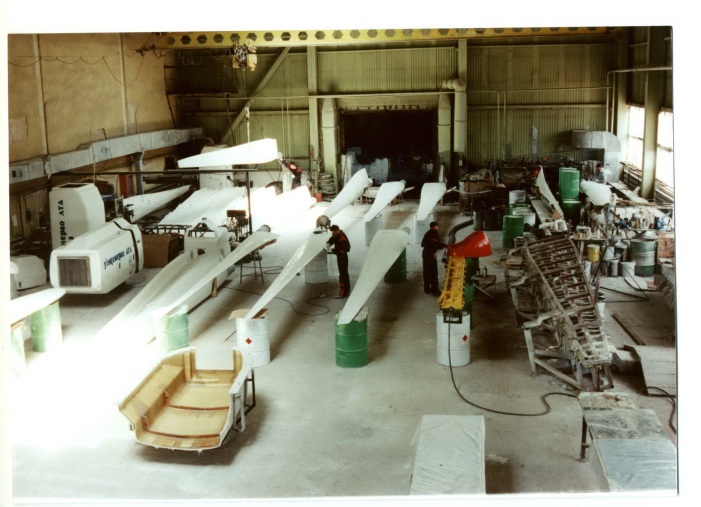 Назва (опис) об’єктаЦехи трамвайного депо (загальна площа будівлі 4 003,5 м²)Адреса об’єктаВул. 8-а Поздовжня, 2-аВласник об’єкта:НазваПоштова адресаТелефон / факсE-mailКП ММР «Миколаївелектротранс»Вул.Андрєєва,17  м.Миколаїв, 54020+38 (0512) 36-40-79+38 (0512) 36-02-41nikpnet@ukr.netКонтактна особаЗаступник директора з економічних питань Мучлер Галина Петрівна+38 (0512) 47-81-38Наявна інфраструктура (енерго-, водо-,  газопостачання, транспортні комунікації)В наявності всі перелічені комунікації та телефонний зв’язокМожливе використання Організація промислового виробництваФото–Назва (опис) об’єктаГосподарський корпус (сарай), 146 м²Адреса об’єкта54020, м. Миколаїв, вул. Транспортна, 5Власник об’єкта:НазваПоштова адресаТелефон / факсE-mailМиколаївський національний аграрний університет54020, м. Миколаїв, вул. Паризької Комуни, 9+38 (0512) 34-10-82rector@mnau.edu.uaКонтактна особаГиль Михайло ІвановичЛюдмила Григорівна (0512) 34 95 30 Наявна інфраструктура (енерго-, водо-,  газопостачання, транспортні комунікації)У наявності під’їзні шляхи з вул. Морехідна та пров. Транспортний;Енерго-, водо-, газопостачання відсутніМожливе використання Навчально-науково-виробнича лабораторія молекулярно-генетичних та біотехнологічних дослідженьФото–Назва (опис ) об’єкта Виробнича двохповерхова будівля: 1 поверх – 209,5 м2, 2-й поверх – 367,6 м2, гараж, (бокси 13-17, 19,21) – 209,0 м², бокс 20 – 36,2 м2, складське приміщення – 140,8 м2Адреса об’єкта вул.Біла,2Власник об’єкта:Балансоутримувач:НазваПоштова адресаТелефонФаксE-mailТериторіальна громада м. МиколаєваКомунальне житлово-експлуатаційне підприємство Центрального району м.Миколаєва54030, м.Миколаїв, вул.Адмірала Макарова,736-23-16, 47-68-44Контактна особаПрийма Євген ТимофійовичНазва інфраструктури (енерго-, водо-, газопостачання, транспортні комунікації)ЕнергопостачанняМожливе використанняПід виробництвоФото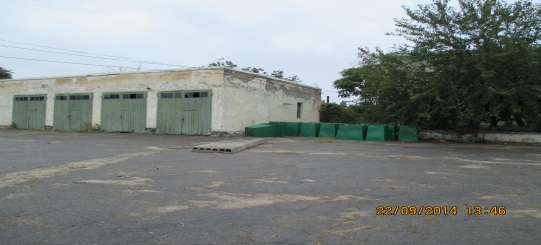 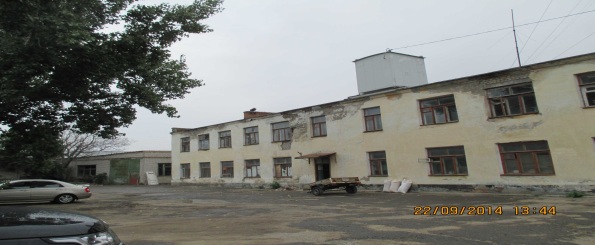 Назва (опис ) об’єкта Корпус 18 – 932,68 кв.м., корпус 19 – 450,0 кв.м, столярна майстерня – 178 м²Адреса об’єкта Пос ТемводВласник об’єкта:Балансоутримувач:НазваПоштова адресаТелефонФаксE-mailТериторіальна громада м. МиколаєваКомунальне житлово-експлуатаційне підприємство Центрального району м.Миколаєва54030, м.Миколаїв, вул. Адмірала Макарова,753-74-44Контактна особаПрийма Євген ТимофійовичНазва інфраструктури (енерго-, водо-, газопостачання, транспортні комунікації)ЕнергопостачанняМожливе використанняПід виробництвоНазва (опис) об’єктаСтолярна майстерня302,6 м2, 161,7 м2, побутові приміщення над боксами 2 поверх – 119,1 м2Адреса об’єкта вул. Адм. Макарова,7Власник об’єкта:Балансоутримувач:НазваПоштова адресаТелефонФаксE-mailТериторіальна громада м. МиколаєваКомунальне житлово-експлуатаційне підприємство Центрального району м.Миколаєва54030, м.Миколаїв, вул. Адмірала Макарова,753-74-44Контактна особаПрийма Євген ТимофійовичНазва інфраструктури (енерго-, водо-, газопостачання, транспортні комунікації)ЕнергопостачанняМожливе використанняПід виробництвоНазва (опис) об’єктаПоліклініка на 1100 відвідувачів з блоком відновлювального лікування по вул. 3-слобідська, 49/10 м. МиколаєваАдреса об’єкта м.Миколаїв, вул. 3 Слобідська, 49/10Власник об’єкта:Балансоутримувач:НазваПоштова адресаТелефонФаксE-mailТериторіальна громада міста МиколаєваКП ММР «Капітальне будівництво м.Миколаєва»54030, м.Миколаїв, вул.адмірала Макарова, 747-27-92, 47-12-41Контактна особаКальченко Олексій МиколайовичНазва інфраструктури (енерго-, водо-, газопостачання, транспортні комунікації)Об'єкт розташований в центрі міста, є можливість підключення всіх необхідних комунікаційМожливе використанняПід медичний закладНазва (опис) об’єктаБудівля колишнього кооперативного технікуму у мкр. Північний по вул. Архітектора Старова в м. МиколаєвіАдреса об’єкта мкр. ПівнічнийВласник об’єкта:Балансоутримувач:НазваПоштова адресаТелефонФаксE-mailТериторіальна громада міста МиколаєваКП ММР «Капітальне будівництво м.Миколаєва»54030, м.Миколаїв, вул.адмірала Макарова, 747-27-92, 47-12-41Контактна особаКальченко Олексій МиколайовичНазва інфраструктури (енерго-, водо-, газопостачання, транспортні комунікації)Є можливість підключення всіх необхідних комунікаційМожливе використанняПід об'єкт соціального призначення